                          Муниципальное   общеобразовательное   учреждение                        Воскресенская   средняя   общеобразовательная   школа152 710   Ярославская область Некоузский район  с. Воскресенское  ул. Центральная дом № 37Детское платье «Снежинка»2015Описание работы    Детское платье « Снежинка» предназначено для девочки 1-2 лет. Выполнено крючком из белой пряжи. В этом платье Ваша дочка будет неотразима и великолепна. Фотография работы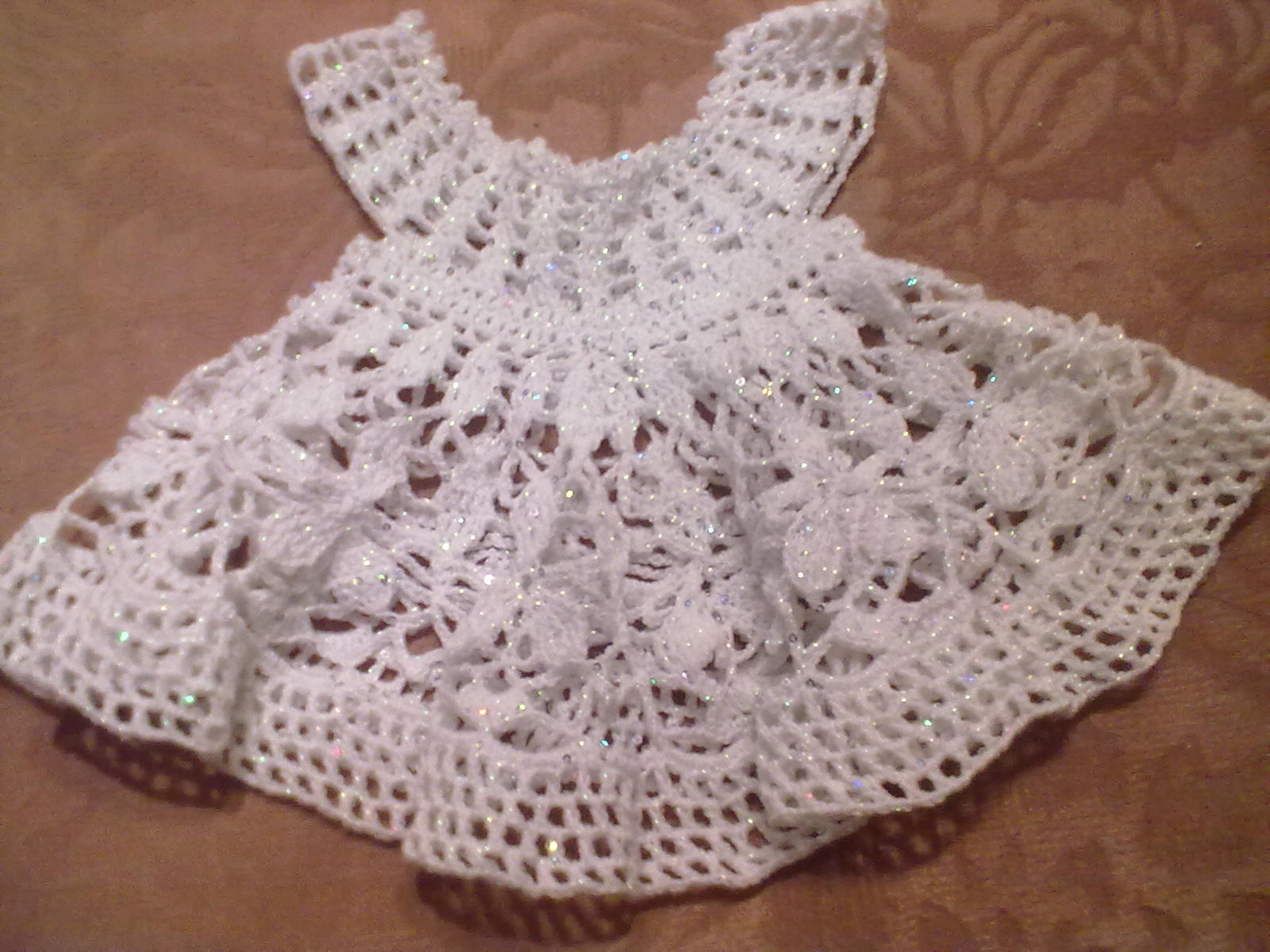 Материалы и инструментыМатериалы:100 г белой  пряжи ALIZE  ( 80% акрил; 10% полиэстер; 5% паетки; 5 % металлик)Инструменты:Крючок № 2.Технологическая карта изготовленияЭкономическая оценкаНа изготовление платья затрачен 100 г пряжи ( 410 м). Цена его – 150 рублей.Стоимость вязания крючком за 1 метр= 2 рубля.410*2 + 150= 970 рублей.Библиографический списокКарпова О.С. Полезные мелочи для дома.- М.: ООО «ТД «Издательство Мир книги», 2006.- 240 с.http://www.liveinternet.ru/users/4525554/post306861874/Выполнила: учитель технологии МОУ Воскресенской СОШКурицына Ирина Вениаминовна№ п.п.Название операцииОписание работыМатериалы и инструменты1Вязание кокетки1 р.-Связать цепочку из 150 воздушных петель (длина 50 см), замкнуть её в кольцо соединительным столбиком.2 р.- 3 в. п. подъёма,*1 ст. с накидом, 1 в.п.*3 р.-  3 в. п. подъёма,*2 ст. с накидом, 1 в.п.*4 р.- 3 в. п. подъёма,*3 ст. с накидом, 1 в.п.*5 р.- 3 в. п. подъёма,*3 ст. с накидом, 2 в.п.*6 р.- 3 в. п. подъёма,*3 ст. с накидом, 2 в.п.*ПряжаКрючок №22Выполнение рукавов.Делим вязание на 4 части. Готовая круглая кокетка соединяется с двух сторон под руками, в результате чего образуются рукава будущего платья.1 р.- 3 в. п. подъёма,*1 ст. с накидом, 1 в.п.*2 р.- 3 в. п. подъёма,*1 ст. с накидом, 1 в.п.*ПряжаКрючок №23Выполнение нижней части платьявяжется вкруговую нижняя часть платья – юбка, узором салфетки «Зимний сон»1 р- 3 в.п.подъёма, 2 ст.с накидом, *1 в.п., 3 ст.с накидом*2 р.- - 3 в.п.подъёма, 3 ст.с накидом, *2 в.п., 4ст.с накидом*3 р.- - 3 в.п.подъёма, 3 ст.с накидом, *5 в.п., 4ст.с накидом, закрытие вместе*4 р.- повторить с 1 по 3 ряд5 р.-3 в.п. подъёма,* 4 в.п., 3 ст. с 1 накидом, 1 ст. с 2 накидами.*6 р.- 3 в.п. подъёма, *3 в.п., 5 ст. с 1 накидом, 3 в.п., 1 ст. с 2 накидами, 3 в.п., 1 ст. с 2 накидами*7 р- 3 в.п. подъёма,* 3 в.п., 5 ст. с 1 накидом, закратие вместе, 3 в.п., 3 ст.с 1 накидом, 3 в.п., 3 ст. с 1 накидом*8р- 3 в.п.подъёма, * 8 в.п, 5 ст.с 1 накидом, 3 в.п., 1 стюс 1 накидом, 3 в.п., 5 ст. с 1 накидом*9р- 3 в.п.подъёма, * 7 в.п., 1 ст.б/н,7 в.п., 5 ст. с 1 накидом, закратие вместе, 4 в.п., 1 ст. с 1 накидом, 3 в.п, 1 ст. с 1 накидом, 5 ст. с 1 накидом, закратие вместе,*10р.- обвязать столбиками б/н11-14 р.- *1 ст.с накидом, 1 в.п.*ПряжаКрючок №24Обвязывание горловины*1 ст. б\н, пико из 3 в.п.*ПряжаКрючок №25Влажно-тепловая обработкаПровести влажно-тепловую обработку изделия.Изделие, гладильная доска, утюг